VEILIG AAN DE SLAG IN TIJDEN VAN COVID-19Versie 31 augustus 2021CORONAGIDS sociaal-cultureel volwassenenwerk en amateurkunsten om de verspreiding van COVID-19 tegen te gaan bij de organisatie van groepsactiviteiten.Voor activiteiten in het sociaal-cultureel werk en de amateurkunsten vallen de meeste beperkingen weg. We bevelen toch aan om bewust te blijven van mogelijke besmettingsrisico’s en een aantal  maatregelen te blijven nemen om de verdere verspreiding of nieuwe opflakkeringen van het virus zoveel mogelijk te vermijden. De aanstelling van een COVID-coördinator blijft verplicht voor elke activiteit en het opmaken van een COVID-draaiboek blijft sterk aanbevolen. Deze gids moet je daarom lezen als een set van vragen en aandachtspunten waar je bij de organisatie van activiteiten kan bij stilstaan én die kunnen inspireren tot preventieve maatregelen. Want het blijft onze plicht om zorg te dragen voor elkaar op een zo verstandig mogelijke manier.DE DOELSTELLING VAN DEZE CORONAGIDSDeze coronagids wil algemene richtlijnen en veiligheidsprincipes aanreiken aan organisaties en initiatiefnemers om de groepsactiviteiten in het sociaal-cultureel werk en de amateurkunsten op een voor begeleiders en deelnemers veilige manier te kunnen organiseren in lijn met de actuele maatregelen. Deze algemene richtlijnen en veiligheidsprincipes zijn in overeenstemming met het basisprotocol cultuur met geldigheid vanaf 1 september 2021, zoals goedgekeurd door de minister van Cultuur en afgetoetst aan de “COVID-19 – Checklist coronaprotocol”. De ‘Zes Gouden Regels’ en de ‘Tien Geboden’ (zie verder) vormen daarvoor de basis.  Deze richtlijnen kwamen tot stand na ruggenspraak met sectororganisaties en -initiatiefnemers en werden gevalideerd door experts. Veiligheidsprotocollen en -gidsen uit diverse contexten werden daarbij als inspiratiebron gebruikt. Organisaties staan uiteraard ook voor de uitdaging om de arbeidssituatie van werknemers veilig te organiseren. Wat daar voor nodig is, valt buiten het perspectief van deze coronagids. We verwijzen daarvoor graag door naar de Generieke gids van de sociale partners ‘Veilig aan het werk’.Sociaal-cultureel werk en amateurkunsten vormen een heel divers landschap van organisaties. Groepsbijeenkomsten hebben heel diverse uitzichten en schalen. Het spreekt bijvoorbeeld vanzelf dat er een groot verschil is tussen een repetitie met 20 koperblazers, de organisatie van een ruilbeurs en de bestuursvergadering van een lokale vereniging. Het is dus voor elke sectororganisatie een opdracht om voor hun specifieke groepsactiviteiten concrete richtlijnen mee te geven aan hun organisatoren gebaseerd op de hierna uitgewerkte richtlijnen. En het is voor elke organisator belangrijk om bij elke concrete groepsactiviteit goede inschattingen te maken van mogelijke risisco’s en de nodige maatregelen te nemen. Bij elke beslissing die genomen wordt, dient bovendien rekening gehouden te worden met de algemene regelgeving die op dat moment geldig is – regelgeving die uiteraard voortdurend evolueert en waarvoor je best ook de actualiteit goed volgt. Liever zouden we in deze gids spreken over ‘physical distancing’: het werk waar we mee bezig zijn en de samenleving waar we voor ijveren is immers gericht op ‘sociale nabijheid’. Maar omdat de term ‘social distancing’ gemeengoed is geworden en als term een ankerpunt vormt voor mensen die op zoek zijn naar informatie, kiezen we er voor om deze term toch in deze tekst te handhaven. NIET ANGSTIG, WEL VERSTANDIGHet uitgangspunt van deze gids is dat de veiligheid van deelnemers en begeleiders (beroepskrachten, freelancers of vrijwilligers) van initiatieven in groep zo veel als mogelijk moet worden nagestreefd. Tegelijk willen we een antwoord geven op sociaal-culturele noden: nood aan contact, zorg voor de gemeenschap, het actief houden van de civiele samenleving en netwerken tussen mensen, educatief werk, culturele activiteiten. Dat is wat we goed kunnen. Een nul-risico voor verspreiding van COVID-19 bij de organisatie van groepsactiviteiten bestaat niet. Het komt er dus op aan om de risico’s te beheren en te beheersen en ze zo tot een minimum te herleiden. Daarvoor zijn we samen verantwoordelijk: organisatoren én deelnemers. We zijn niet angstig, wel verstandig.Een belangrijke vraag is of een organisator aansprakelijk kan gesteld worden als zich ondanks genomen maatregelen toch een besmetting zou voordoen als gevolg van de interacties tijdens de groepsactiviteit. Het antwoord daar op is genuanceerd en kan je uitgebreid lezen bij SCWITCH. Wie een organisator in gebreke wil stellen, moet kunnen aantonen dat deze een fout heeft gemaakt, dat er schade is en dat er een oorzakelijk verband is. In het geval van besmetting met het COVID-19-virus is dat in ieder geval al moeilijk aantoonbaar omwille van de lange incubatietijd waarin de betrokkene ook nog vele andere interacties kan gehad hebben. In regel zal een organisator niet aansprakelijk gesteld worden voor een besmetting als: hij de activiteit organiseert volgens de wettelijk geldende maatregelen. De maatregelen zoals afgekondigd door het Nationaal Overlegcomité, vastgelegd in een Ministeriëel Besluit enerzijds en het basisprotocol Cultuur onder verantwoordelijkheid van minister van Cultuur Jambon vormen het uitgangspunt om te bepalen welke groepsactiviteiten of evenementen (in- of outdoor), met welke omvang, en voor welke doelgroepen zullen mogen doorgaan. Het laten plaatsvinden van een groepsactiviteit of evenement kan enkel indien dit past binnen de maatregelen van het Nationaal Overlegcomité en de bepalingen uitgevaardigd door de Vlaamse overheid, provincies of door lokale besturen. 
hij alle inspanningen die redelijkerwijze kunnen verwacht worden om besmetting en verdere verspreiding te voorkomen, heeft geleverd in de voorbereiding, uitvoering en opvolging van de groepsactiviteit. Dat noemen we het ‘zorgvuldigheidsprincipe’. Daarom is het verplicht om een riscicoanalyse te maken en alle voorzorgen en maatregelen die je neemt ook te documenteren in een draaiboek. In dit draaiboek moet de activiteit in al zijn aspecten (locatieplan, materiaallijst, tijdsschema, …) en alle bijhorende veiligheidsmaatregelen worden opgenomen. Daartoe worden hieronder vijf centrale werkprincipes uitgewerkt tot op het niveau van een niet limitatieve vragenlijst, die dient als ondersteuning van de risicoanalyse, de voorbereiding, uitvoering en opvolging van een groepsactiviteit en de opmaak van dit draaiboek. Bovendien moet er een lijst zijn van alle aanwezigen, die minimaal 14 dagen bewaard wordt en kan gebruikt worden in het kader van contactopsporing.WERKPRINCIPESDe COVID-coördinator is de verantwoordelijke regisseur van de veiligheidsmaatregelen. Daartoe doet hij in verschillende stappen wat nodig is om de veiligheid van iedereen te waarborgen. Het is belangrijk dat voor elke activiteit een COVID-coördinator is aangesteld en kenbaar gemaakt aan de deelnemers. Het is sterk aanbevolen om voor elke activiteit een covid-draaiboek op te maken waarin een risicoanalyse en een opsomming van de genomen maatregelen is opgenomen. Respecteer als COVID-coördinator volgende vijf werkprincipes:De COVID-coördinator maakt een risicoanalyse vooraf met betrekking tot deelnemers, de locatie, de aard van de activiteit en de verplaatsing voor, tijdens en na de activiteit en neemt in functie daarvan de nodige beslissingen of maatregelen. De COVID-coördinator communiceert vooraf en tijdens de activiteit over de maatregelen en indien door deelnemers nadien besmetting wordt gemeld, wordt ook na de activiteit het nodige gecommuniceerd.De COVID-coördinator regelt het gebruik van de locatie en de voorziening van preventiemateriaal zodanig dat de kans op besmetting zo laag mogelijk wordt. De COVID-coördinator ziet er op toe dat de activiteit zelf op elk moment met een zo laag mogelijk risico op besmetting verloopt. De COVID-coördinator evalueert en stuurt bij vanuit het oogpunt van besmettingspreventie tijdens en na de activiteit. 
De COVID-coördinator is dan wel de regisseur van de veiligheidsmaatregelen, van alle deelnemers mag verwacht worden dat ze de verantwoordelijkheid opnemen om het nodige te doen opdat de veiligheid van iedereen zoveel mogelijk gewaarborgd is. Daarbij vormen de zes gouden regels het vaste en steeds weerkerende ijkpunt: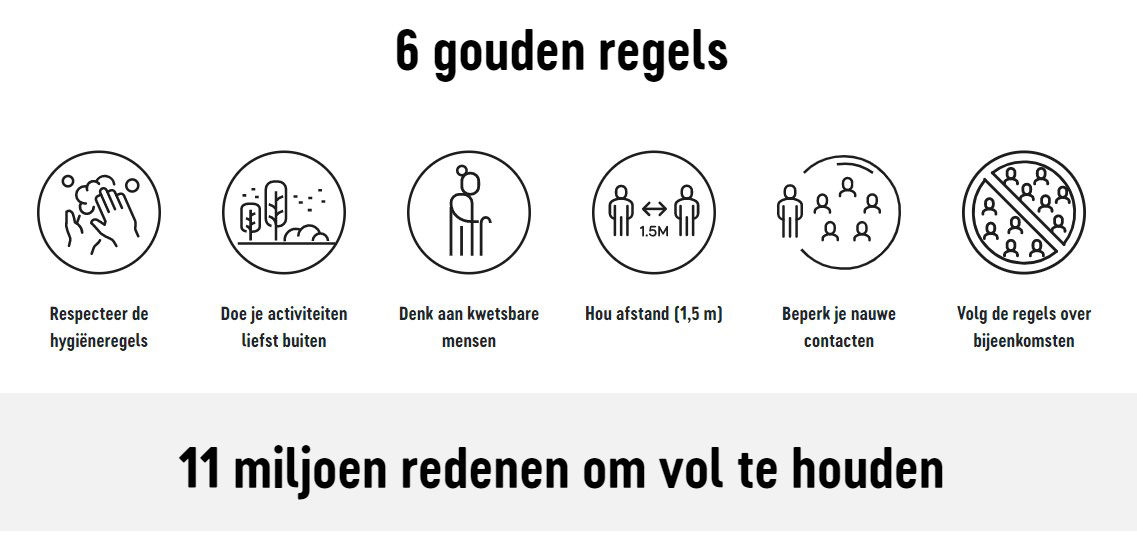 UITWERKING VAN DE WERKPRINCIPESBij de uitwerking van deze werkprincipes werd rekening gehouden met de ‘Tien Geboden voor een goed Coronaprotocol’, zoals aangereikt door de experten:
Respecteer de geldende wetgeving Duid een COVID-coördinator aanCommuniceer, informeer, motiveerSocial distancing op elk momentHygiëneReiniging en ontsmettingVerluchtingPersoonlijke bescherming Beheer besmette personenZorg dat iedereen de regels volgtRISICOANALYSEDe COVID-coördinator maakt een risicoanalyse vooraf met betrekking tot de deelnemers, de locatie, de aard van de activiteit en de verplaatsing voor, tijdens en na de activiteit en neemt in functie daarvan de nodige beslissingen of maatregelen. Om tot een risicoanalyse te komen, kan de COVID-coördinator zich vooraf een aantal vragen stellen en op basis daarvan een inschatting maken van mogelijke risico’s. Waar mogelijke risico’s geformuleerd worden, dient hij weloverwogen beslissingen te nemen om deze risico’s te beperken en te beheersen. Met betrekking tot de deelnemersVerwacht je deelnemers of begeleiders die tot de risicogroepen behoren: personen met een leeftijdsrisico (65+) of personen met een ernstige onderliggende medische aandoening (bijv. hart- en vaatlijden en verlaagde immuniteit, beoordeling best met behandelende arts)? Verwacht je deelnemers van verschillende generaties?Verwacht je deelnemers die mogelijk recent gereisd hebben in risicogebieden?…Met betrekking tot de locatieIs je lokaal voldoende ruim voor het aantal deelnemers dat je verwacht en het type activiteiten dat je voor ogen hebt? Kan je het lokaal goed verluchten? Is er eventueel een goed werkend ventilatiesysteem, conform de geldende ventilatienormen (https://www.zorg-en-gezondheid.be/ventilatie-en-verluchten-en-covid-19)? Kan er voor verluchting gezorgd worden door ramen en deuren open te zetten, liefst overhoeks?Kan je er via een opdeling of looplijnen voor zorgen dat de ‘social distancing’ gerespecteerd wordt, ook in de zogenoemde ‘flessenhalzen’ (sanitaire voorzieningen, gangen, trappen, ingangen, liften, …)? Gelden er specifieke maatregelen uitgevaardigd door de gebouwbeheerder?Kan je contactoppervlakten die duidelijk risico’s inhouden  (tafels, klinken, stoelen, doorgegeven voorwerpen, …) voor,  tijdens en na de activiteit ontsmetten indien nodig?Heb je toestemming nodig van het lokale bestuur of vaardigt het lokale bestuur specifieke regels of maatregelen uit? Zijn er andere gebruikers van de locatie waar je vooraf afspraken mee dient te maken over het gebruik van pauzeruimtes, de organisatie van de toegang, de circulatie in het gebouw? …Met betrekking tot de activiteitKan je tijdens de activiteit de veiligheidsmaatregelen op een vanzelfsprekende manier garanderen? Is het zinvol dat deelnemers tijdens de activiteit op bepaalde momenten toch een mondmasker dragen?Moeten de deelnemers materiaal delen? Is het mogelijk om tijdens de activiteit een veilige afstand van 1,5 meter te bewaren?Moet de hele activiteit binnen plaatsvinden of kan je (delen van) de activiteit in open lucht laten plaatsvinden?Is het nodig dat er gezamenlijk wordt gegeten of gedronken? Zo ja, kan dat veilig geregeld worden? Vraagt de duur (bijv. meerdaags) of de intensiteit van de activiteit (bijv. sterke en langdurige interactie) speciale maatregelen of beperkingen?Beoefen je activiteiten waarbij mensen veel druk moeten zetten op hun adem (zingen, blaasinstrumenten, luid spreken of roepen…) of waarbij de afstand tussen mensen kleiner dan anderhalve meter is (nauw fysiek contact: dans, bepaalde sporten, …)? Moet je gezien de aard van de activiteit nog bijkomende informatie zoeken in andere sectorgidsen (bijv. sport, circus, podiumkunsten, …)?…Met betrekking tot de verplaatsingMoeten je deelnemers of begeleiders zich ver verplaatsen om deel te nemen? Zijn er verplaatsingen met het openbaar vervoer nodig?Omvat de activiteit zelf verplaatsingen die risico’s kunnen inhouden?…COMMUNICATIEDe COVID-coördinator communiceert vooraf en tijdens de activiteit over de maatregelen en indien door deelnemers nadien besmetting wordt gemeld, wordt ook na de activiteit het nodige gecommuniceerd.De beheersing van de risico’s staat of valt met heldere communicatie op elk moment. Voorzie daarom algemene communicatie via je diverse mediakanalen waarbij je (potentiële) deelnemers, vrijwilligers, freelancers, personeel en andere belanghebbenden informeert over de regels in jouw organisatie met betrekking tot de preventie van COVID-19. Vermeld in het draaiboek, op de uitnodiging en/of op de website een COVID-coördinator en zijn contactgegevens voor coronagerelateerde vragen op het niveau van de organisatie en de activiteit.Voor de activiteitZet de juiste en voldoende kanalen in om ervoor te zorgen dat iedereen vooraf goed geïnformeerd is (brief, telefoontje, folder, mail, Facebook, WhatsApp, …). Geef vooraf duidelijk aan dat je de nodige veiligheidsregels respecteert en dat je preventieve maatregelen hebt genomen. Vermeld deze ook specifiek. Vraag dat mensen bij  begroeting  en afscheid het fysiek contact zoveel mogelijk beperken.Geef aan dat iedereen een mondmasker moet bijhebben en dat mondmaskers gedragen moeten worden conform de verplichtingen zoals geformuleerd in het basisprotocol Cultuur.Laat weten welk materiaal jouw deelnemers of begeleiders zelf moeten meebrengen (mondmaskers, ontsmettende gel, …).Benadruk dat personen die ziek zijn of klachten hebben die aan een COVID-infectie doen denken (o.a. koorts, droge hoest, keelpijn, vermoeidheid, pijn of druk op de borst), zich moeten houden aan de meest recente richtlijnen te vinden op de website https://www.info-coronavirus.be/nl/wie-ziek-is/. Zij mogen niet deelnemen want dienen als ze ziek zijn minstens 10 dagen in thuisisolatie te zijn en zeker tot zolang ze nog symptomen hebben. Hou dus rekening met de algemeen geldende quarantaine- en voorzorgsmaatregelen voor zieke werknemers, deelnemers, etc.,.. die actueel van kracht zijn zodat bvb. ook personen die in risicogebieden gereisd hebben niet altijd meteen erna aan de activiteiten zouden mogen deelnemen. Vermeld de maatregelen die je hebt genomen in verband met de verplaatsing van en naar de activiteit. Pas eventueel het start- of einduur aan zodat spitsuren vermeden worden.Voorzie contactgegevens van de COVID-coördinator voor wie extra vragen heeft in verband met de veiligheid van de activiteit of voor wie een besmetting na de activiteit wil melden.Voor de begeleiders voorzie je duidelijke instructies over de regels, maatregelen en de handhaving. Zorg indien nodig voor opleiding. Het blijft aangeraden om deelnemers aan activiteiten vooraf te laten inschrijven. Zo houd je het aantal deelnemers beheersbaar, en verzamel je de contactinfo van de deelnemers.…Tijdens de activiteitRegel de toestroom van deelnemers en vang ze op voor de ingang. Als er wachtrijen kunnen ontstaan, zorg dan dat de nodige afstand tussen de wachtenden duidelijk is en gerespecteerd wordt. Geef duidelijk aan welke afspraken gehanteerd worden i.v.m. het dragen van een mondmasker. Zorg dat ze bij binnenkomst goed geïnformeerd worden over de andere maatregelen. Wijs iedereen op zijn/haar verantwoordelijkheid om alle veiligheidsregels en preventiemaatregelen nauwgezet op te volgen (hand- en hoesthygiëne, afstand bewaren, …). Stel mensen op hun gemak, zorg dat ze het als een ontspanning aanvoelen en dat ze met een gerust geweten kunnen deelnemen. Zorg dat de nadruk ligt op het plezier maar met respect voor de regels.Voorzie visueel materiaal om mensen te herinneren aan de maatregelen (posters, flyers, …).Geef je deelnemers bij het begin en tijdens de activiteit de gelegenheid om aan te geven of ze zich voldoende veilig voelen bij de manier waarop je de risico’s aanpakt. Reageer onmiddellijk als je ziet dat regels niet worden opgevolgd.Geef duidelijk aan dat wie ziek wordt binnen de veertien dagen na de activiteit dit moet melden aan de COVID-coördinator en zo nodig ook medewerking moet verlenen aan contactonderzoek. Wie symptomen van COVID-19 vertoont tijdens de activiteit, moet zo snel mogelijk naar huis op een veilige manier (geen openbaar vervoer). De andere deelnemers worden van de mogelijke risico’s op de hoogte gebracht.…Na de activiteitCommuniceer het nodige als er binnen de veertien dagen na je activiteit een melding volgt van een mogelijke besmetting van één van de deelnemers. …LOCATIEDe COVID-coördinator regelt het gebruik van de locatie en de voorziening van preventiemateriaal zodanig dat de kans op besmetting zo laag mogelijk wordt. De locatie zelf, het gebruik ervan en de aanwezigheid van het juiste materiaal om de preventie te ondersteunen zijn heel belangrijke factoren om besmetting te voorkomen. VoorbereidingGa na of de activiteit of een gedeelte ervan buiten kan plaatsvinden.Richt de lokalen in volgens de best mogelijke schikking in functie van de preventiemaatregelen. Zorg ervoor dat de visuele ondersteuningen voor de preventiemaatregelen goed zichtbaar zijn (posters, looplijnen, linten, …).Check de afspraken met de gebouwbeheerder of met andere gebruikers van dezelfde locatie. Neem duidelijke maatregelen voor een regelmatige en goede verluchting vooraf, tijdens en na de activiteit: ramen open, liefst overhoeks, ventilatiesystemen maximaal actief (https://www.zorg-en-gezondheid.be/ventilatie-en-verluchten-en-covid-19) . Individuele ventilatoren mogen niet gebruikt worden.FlessenhalzenGeef duidelijk aan hoe bewegingen door de locatie het veiligst verlopen: toegang tot sanitaire voorzieningen, in- en uitgangen, gangen, trappen, liften, …Stel eventueel bepaalde urinoirs, wc’s of lavabo’s buiten gebruik in functie van social distancing. Gebruik liften enkel voor mensen met beperkte mobiliteit. Laat slechts één deelnemer en maximum één begeleider toe. Verplicht het gebruik van mondmaskers in liften. Informeer duidelijk over de circulatieregels bij de ingang van het gebouw en op alle plaatsen waar risico’s bestaan. Maak hierover duidelijke afspraken met de gebouwbeheerder of andere gebruikers van de locatie. 
PreventiemateriaalAls je de deelnemers hebt gevraagd om mondmaskers mee te brengen, zorg dan voor een paar extra voor die mensen die geen mondmaskers hebben of deze vergeten zijn. Zorg voor een veilige en hygiënische toegang tot water en zeep, papieren wegwerphanddoeken en/of handgels met alcohol.Voorzie voldoende bij voorkeur afsluitbare afvalbakken voor gebruikt preventiemateriaal (papieren handdoeken, mondmaskers, …). Zorg er voor dat ze tijdig en veilig geleegd worden. Voorzie het nodige ontsmettingsmateriaal voor veelgebruikte contactoppervlakten en voorwerpen.  Bij EHBO-verzorging is het onmogelijk om afstand te bewaren. Een mondmasker en handschoenen zijn dan verplicht. Pas zowel het materiaal als je instructies aan om op een coronaveilige manier EHBO te kunnen verlenen. ACTIVITEITDe COVID-coördinator laat de activiteit zelf op elk moment met een zo laag mogelijk risico op besmetting verlopen. Door weloverwogen gebruik van mondmaskers, door verstandig met groepsindeling te werken, de beweging en fysieke interactie tijdens de activiteit te beperken en hygiënemaatregelen rond contactoppervlakten te nemen, kunnen risico’s beperkt worden. Het toezicht op het naleven van de maatregelen moet ernstig uitgevoerd worden. Eten en drinkenEen koffiepauze of drank tijdens de bijeenkomst kan je gewoon inlassen. Voor  eten en drinken gelden tijdens activiteiten geen beperkingen zolang het gaat over  de deelnemers  aan de activiteit zelf. Maar ook hier: beheer bij de voorbereiding en uitovering zo veel als mogelijk de risico’s op verstandige wijze. Voor evenementen dient wel het horeca-protocol gevolgd worden.Materialen en contactoppervlaktenZorg ervoor dat de uitwisseling van materialen en gebruiksvoorwerpen beperkt wordt tijdens de activiteiten en dat dit op een veilige manier gebeurt. Voorzie voldoende momenten om deelnemers de gelegenheid te geven hun handen te ontsmetten. De infrastructuur moet in de mate van het mogelijke regelmatig schoongemaakt/ontsmet worden. Besteed daarbij extra aandacht aan de veelgebruikte contactoppervlakten zoals deurklinken, kranen, enz. Bij intensief contact met ontblote lichaamsdelen (bv. bij dans) moet ook de vloer voldoende schoongemaakt worden, zeker bij de wissel van ‘gebruikers’.…Naleven van de regelsInstrueer de begeleiders goed en geef ze een mandaat om het toezicht op de naleving van de regels uit te voeren.Als je activiteit anders verloopt dan gewoonlijk door de preventiemaatregelen, leg dan aan deelnemers uit hoe dit bijdraagt tot een betere preventie.…EVALUATIEDe COVID-coördinator evalueert en stuurt bij vanuit het oogpunt van besmettingspreventie tijdens en na de activiteit.Gedegen evaluatie samen met de deelnemers, begeleiders en organisatoren tijdens en na de activiteit zorgt voor een correcte uitvoering van de voorgenomen maatregelen en voor lessen voor de toekomstige activiteiten. Tijdens de activiteitCheck tijdens de activiteit af en toe het veiligheidsgevoel van de deelnemers. Indien je als begeleider signalen zou krijgen dat mensen zich tijdens de activiteit niet veilig voelen, maak dit dan bespreekbaar.Vraag aan je deelnemers om elkaar ook te durven aanspreken als voorzorgsmaatregelen niet voldoende worden opgevolgd.…Na de activiteitEvalueer punt per punt de geplande maatregelen en overloop of ze goed zijn opgevolgd. Ga na of je tijdens de activiteit situaties hebt vastgesteld waar veiligheidsrisico’s aan verbonden waren en waar je volgende keer beter moet op anticiperen.Kijk of je lessen voor de toekomst kan trekken uit de bijeenkomst.…MEERDAAGSE ACTIVITEITENKampen of meerdaagse activiteiten, met of zonder overnachting, zijn net zoals andere activiteiten toegestaan als ze de bepalingen uit het protocol Cultuur volgen, tenzij hogere wetgeving dit zou verbieden. Voor jeugdkampen (tot en met 12 jaar) verwijzen we naar het jeugdprotocol en bijhorende draaiboeken.CONTACTGEGEVENSSocius, Steunpunt sociaal-cultureel werk vzwSainctelettesquare 19 – 1000 Brussel02 215 27 08welkom@socius.behttps://socius.be De FederatieGallaitstraat 86 bus 12 – 1030 Brussel02 244 93 39info@defederatie.orgwww.defederatie.org COLOFONCoronagids sociaal-cultureel volwassenenwerk en amateurkunstenis een uitgave van:Socius, Steunpunt sociaal-cultureel werk vzwSainctelettesquare 19 – 1000 BrusselBE 0430 838 564RPR BrusselT	02 215 27 08E	welkom@socius.beW	www.socius.beBrussel, september 2021D/2020/4393/3Deze coronagids is een initiatief van Socius, steunpunt sociaal-cultureel werk en De Federatie, belangenbehartiger voor het sociaal-cultureel volwassenenwerk en de amateurkunsten.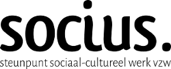 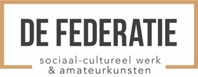 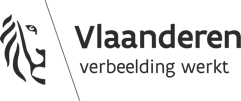 